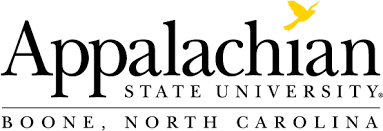 Counselor Education Programs2020-2021 Program Evaluation Program Objectives & Major Program ActivitiesThe counseling program faculty engaged in a number of activities relevant to this report. During the 2020-2021 Academic Year (AY20-21):Completed a full cycle of the revised Plan of Study for full and part time students.Completed a full cycle of the departmental diversity statement following through with the developed strategic plan.  Continued a comprehensive COVID-19 strategic plan to assist students in maintaining a pathway to graduation. Additionally, provided students in field placement resources and training to successfully complete clinical hours.  Sources of DataThe following sources of data were utilized in developing this report:Graduate performance on the National Counselor Examination (NCE)Graduate performance on the Professional School Counselor Praxis Examination (SC-Praxis)Student performance on the Counselor Preparation Comprehensive Examination (CPCE)Student performance on final CSDAT ratings from instructors and site supervisorsAlumni follow-up surveysSite-supervisor and employer follow-up surveysAdmissions, enrollment, and graduation data for the AY20-21 cycleStudent performance data from TK20 and the CSDAT discussed in the annual counseling programs data retreat. Program Evaluation FindingsObjective 1: Enroll diverse students who demonstrate potential for becoming effective counselors.The counseling programs admitted 29.4% of the applicants who identified as non-white in the Fall 2020 cycle.  All applicants admitted met or exceeded standards set by the counseling programs faculty. This included academic measures and virtual interviews that measure dispositional potential for being a successful counselor.In the current total enrollment of the counseling programs diversity includes: Total Enrollment CMHCPSCObjective 2: Prepare students to demonstrate professional and ethical behavior.Assessment of Key Performance Indicators (KPI) related to professional and ethical behavior were assessed using the Counseling Skills and Dispositions Assessment Tool (CSDAT) and Program Rubrics housed in TK20. The mean for these indicators was 36.72 out of 40.  Data collected for Fall 2020, Spring and Summer 2021 indicated that an average of 96.5% of students assessed met the indicated benchmark for the skill of “Students will demonstrate ethical practice in counseling relationships.” Objective 3: Prepare students who demonstrate knowledge and skills to become competent counselors in their respective specialty areas.Assessment of Key Performance Indicators (KPI) related to knowledge and skills necessary to become competent counselors were assessed using the Counseling Skills and Dispositions Assessment Tool (CSDAT) and Program Rubrics housed in TK20. The mean for these indicators was 32.41 out of a possible 35.Data collected for Fall 2020, Spring and Summer 2021 indicated that 100% of students assessed met the indicated benchmark for the knowledge indicator of “Students will understand the role and function of professional counselors and their specialty areas.”Objective 4:  Foster in students a strong identification with and engagement in the counseling profession. While enrolled in the Programs, students were enrolled in the following organizations (# of students):ACA (4)APT (1)ASCA (8)CSI (9)NCCA (4)NCSCA (8)European Branch of the American Counseling Association (1)While enrolled in the Programs, students presented the following:Van Horne, J.W. & Katibah, K. From Pandemic to Protest: The Role of the School Counselor, North Carolina School Counseling Association, (November, 2020) (Virtual)Van Horne, J.W., Katibah, K., & Staley, J.  (September, 2020) Online Play Therapy: Is it Possible? European Branch of the American Counseling Association, Edinburgh, Scotland (Virtual)Murphy, A.  Ecotherapy in the School Setting (NCSCA October, 2020)The Integration of SUD EBP Counseling Applied to the Transgender Population (with Dr. Geri Miller, American Counseling Association, Spring 2021)Ellington, A.B. & Quigley, L. (2021, February). Perinatal and Postnatal Depression: AnExploration of Internet-based Treatment Practices. Poster presented at the 2021 North Carolina Counseling Association Annual Conference, virtual.Faw, M., and Harris, E. J. (2021, February). Developing Resilience Through Visual Arts Therapy: The Impact of Creating in School-Aged Children who have Experienced Developmental Trauma. Poster presented at the NCCA Conference, Virtual.ACA PresentationNCCA PresentationsNCCA Research Poster presentations Prior to graduation, students are pursuing the following licenses:LCAS (1)LCMHCA (27)NCC (27)NCPSCL (8)REAT (1)Alumni indicate that they are still involved, showing further evidence of a strong identification with and engagement in the counseling profession that was fostered during their time in the Programs. Alumni are members of the following organizations:AAMFTAASECTACAAPTASCACSIHakomi InstituteInternational Association of Eating Disorder ProfessionalsInternational Expressive Arts Therapy AssociationNational Association of Colleges and EmployersNBCCNCAMFTNCCNCCANCSCAUnited States Association for Body Psychotherapy Program Changes, Improvements, and ResponseFollowing the feedback and examination of data from the exit interviews and alumni/supervisor surveys the following adjustments were implemented: The holistic admissions process was initiated in the CMHC program and successfully piloted in the PSC program. Completion of the university AP & P process with the aim to align CMHC and PSC courses with updated CACREP language. Additionally, courses which were no longer offered were removed to provide clarity for the student registration process. Special Topic offerings gained permanent course status. Student workspace and classrooms were modified in order to meet COVID safety standards of the University. Both the CMHC and PSC programs implemented the revised Professional Orientation to detail professional identity, the history of counseling, and licensure requirements. Technological enhancements include the addition of OWL cameras (360 video recording devices), HIPAA-compliant Zoom access for all faculty for class activities and updates to the University lab space which included recording devices and playback software.CMHC field experiences were modified accordingly to meet the compliance of ACA and virtual HIPAA regulations.  PSC and CMHC field experiences followed Appalachian State University guidelines, CACREP and site accommodations related to Covid-19. The CMHC and PSC faculty engaged in various trainings/webinars to enhance teaching via synchronous, asynchronous, and hybrid pedagogies. CMHCPSCRace2 Black/African American2 Black/African AmericanRace3 Latinx1 LatinxRace 0 Native American/ Alaskan Native1 Native American/ Alaskan NativeRace 4 Unknown1 UnknownRace 42 White23  WhiteGender46 Female23 FemaleGender5 Male5 MaleVeteran111st Generation126Total5128Fall 2020AppliedAdmittedEnrolledRace1 Asian0 Asian0 AsianRace6 Black/African American2 Black/African American1 Black/African AmericanRace6 Latinx1 Latinx1 LatinxRace1 Native American/Alaska Native0 Native American/Alaska Native0 Native American/Alaska NativeRace1 Non-resident Alien 0 Non-resident Alien0 Non-resident AlienRace0 Two or More Races0 Two or More Races0 Two or More RacesRace2 Unknown0 Unknown0 UnknownRace109 White21 White 17 WhiteGender110 Female22 Female17 FemaleGender16 Male2 Male2 MaleVeteranUnknownUnknownUnknown1st Generation655Total1262419Fall 2020AppliedAdmittedEnrolledRace2 Black/ African-American2 Black/ African-American1 Black/ African-AmericanRace0 Latinx0 Latinx0 LatinxRace0 Native American/Alaskan Native0 Native American/Alaskan Native0 Native American/Alaskan NativeRace1 Non-resident Alien1 Non-resident Alien1 Non-resident AlienRace1 Two or More Races0 Two or More Races0Two or More RacesRace33 White22 White13 WhiteGender31 Female22 Female12 FemaleGender6 Male3 Male3 MaleVeteranUnknownUnknownUnknown1st Generation333Total372515